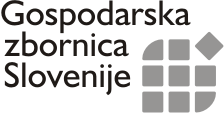 Dimičeva 131504 Ljubljana T: (01) 58 98 000 F: (01) 58 98 100info@gzs.siwww.gzs.siNa podlagi 1. alineje 2. odstavka 33. člena Zakona o poklicnem in strokovnem izobraževanju (Uradni list RS, št. 79/06)sklenetaDELODAJALECinDIJAKUČNO POGODBOI.Pogodbeni stranki ugotavljata, da izpolnjujeta vse pogoje za sklenitev te pogodbe po  35. členu Zakona o poklicnem in strokovnem izobraževanju (v nadaljevanju zakon) in drugimi predpisi.II.S to pogodbo pogodbeni stranki urejata vse medsebojne pravice in obveznosti v času praktičnega usposabljanja z delom v skladu z zakonom in drugimi predpisi.Pogodbeni stranki se zavezujeta, da bosta medsebojne pravice in obveznosti, ki so predmet te pogodbe, uresničevali v skladu z določbami 33. do 44. člena Zakona o poklicnem in strokovnem izobraževanju ter v skladu z drugimi predpisi, ki jih zavezujejo v času praktičnega usposabljanja z delom.III.Pogodbeni stranki sklepata individualno učno pogodbo za obdobje izobraževanja dijaka za pridobitev	(dan, mesec, leto)	(dan, mesec, leto)S tem dnem se izteče pogodbeno določena učna doba.IV.Delodajalec je dolžan zagotoviti dijaku praktično usposabljanje z delom v skladu z izobraževalnim programom za pridobitev naziva poklicne oziroma strokovne izobrazbe iz prejšnjega člena.Časovni obseg razporeditev praktičnega usposabljanja z delom se določi z izobraževalnim programom.Z aneksom k individualni učni pogodbi se določi razčlenitev praktičnega usposabljanja z delom, razporeditev praktičnega usposabljanja z delom, obseg izobraževalnega dela v šoli in poklicne zmožnosti, ki jih dijak pridobiva v skladu z izobraževalnim programom.V.Pogodbeni stranki sta sporazumni, da je za izobraževanje dijaka v času praktičnega usposabljanja z delom(ime in priimek, strokovna izobrazba)ki neposredno praktično usposablja dijaka ter spremlja, usmerja in koordinira potek izobraževanja med delodajalcem, dijakom in poklicno šolo.VI.Dijak se bo praktično usposabljal z delom največ 8 ur dnevno, vendar tedensko usposabljanje ne sme presegati z zakonom in kolektivno pogodbo določene tedenske delovne obveznosti, zmanjšane za 2 uri.VII.Dolžnosti dijaka v času praktičnega izobraževanja so:da redno izpolnjuje svoje učne obveznosti,da redno obiskuje pouk in druge obveznosti izobraževalne oblike,da se pri izobraževanju ravna po navodilih delodajalca in šole,da delodajalca v 48 urah obvesti o vzroku svoje odsotnosti ter najkasneje v treh dneh po prenehanju razlogov za odsotnost predloži dokazila o upravičeni odsotnosti z učnega mesta,da varuje poslovno tajnost delodajalca,da se ravna po predpisih o varstvu pri delu,da sprotno vodi predpisano dokumentacijo (dnevnik praktičnega izobraževanja) o poteku praktičnega usposabljanja z delom pri delodajalcu,da za vsako ocenjevalno obdobje predloži delodajalcu obvestilo o doseženem učnem uspehu najkasneje v 14 dneh po njegovem prejemu.Za druge dolžnosti in pravice dijaka pri praktičnem usposabljanju z delom, se glede nočnega dela, odmorov in počitkov, opravičenih odsotnosti z dela, posebnega varstva mladine ter disciplinske in odškodninske odgovornosti,uporabljajo določbe zakona, ki ureja delovna razmerja in z drugimi predpisi, če s to pogodbo ni drugače določeno.VIII.V času praktičnega usposabljanja z delom ima pravico do nagrade v skladu s panožno kolektivno pogodbo za ustrezno dejavnost oziroma drugimi predpisi. IX.Dolžnosti delodajalca po tej pogodbi so:da dijaku omogoči usposabljanje za pridobitev poklicne izobrazbe,da skrbi, da bo dijak redno obiskoval šolo in druge obvezne oblike izobraževalnega dela,da dijaku poleg počitnic v skladu z zakonom omogoči še najmanj šest prostih delovnih dni za pripravo na zaključni izpit,da dijaku redno izplačuje dogovorjeno nagrado,da skrbi za varnost pri delu in za zdravje dijaka,da dijaka seznani s predpisi o varnosti pri delu,da skrbi za dobre medsebojne odnose med delavci in dijaki,da nalaga dijaku le tista dela, ki zagotavljajo pridobitev poklicnih zmožnosti v skladu z izobraževalnim programom,da izpolnjuje druge s pogodbo dogovorjene obveznosti,da stopi v stik s starši, če dijak ne opraviči svojega izostanka v 48 urah po izostanku,da nadzoruje, kako dijak vodi predpisano dokumentacijo o poteku praktičnega usposabljanja,da varuje osebne podatke dijaka v skladu z veljavno zakonodajo.X.Pogodbeni stranki lahko vsak čas sporazumno odpovesta učno pogodbo ali jo spremenita na pobudo vsake od pogodbenih strank. Dijak lahko ob vsakem času na podlagi svoje pisne izjave enostransko razdre individualno učno pogodbo in o tem obvesti pristojnega socialnega partnerja. Mladoletni dijak lahko razdre individualno učno pogodbo le s soglasjem staršev oziroma njegovega zakonitega zastopnika.Sprememba učne pogodbe se uredi z aneksom k učni pogodbi. O vsaki spremembi individualne učne pogodbe je potrebno obvestiti pristojnega socialnega partnerja.XI.Delodajalec lahko na podlagi svoje pisne izjave enostransko razdre učno pogodbo:če je bila sklenjena na podlagi lažnih listin,če se dijak brez opravičljivega razloga v osmih dneh ne vrne na učno mesto oz. šolo,če je dijak izključen iz šole ali se izpiše,če dijak huje krši dolžnosti, ki so določene v 38. členuzakona,če postane dijak duševno ali telesno nesposoben za  izobraževanje za poklic,če bi po zdravnikovem mnenju strokovno izobraževanje ogrožalo dijakovo življenje in zdravje,če dijak trajno oboli za boleznijo, ki je po zdravnikovem mnenju nevarna drugim delavcem,če dijak oboli za takšno boleznijo, da po posebnih predpisih ne bi smel opravljati poklica, za katerega se izobražuje.Delodajalec mora svojo odločitev pisno utemeljiti.Individualna učna pogodba se razdre, če delodajalec ne izpolnjuje več pogojev za praktično usposabljanje z delom ali drugače ni več zmožen izpolnjevati svojih pogodbenih obveznosti.Razdrtje pogodbe mora biti pisno in vročeno nasprotni stranki s priporočeno poštno pošiljko.XII.Če dijak v šoli ne napreduje, se mu individualna učna pogodba podaljša, vendar največ za eno leto.Če je dijak izkoristil pravico do podaljšanja učne pogodbe in v šoli ne napreduje, se individualna učna pogodba razdre.Podaljšanje individualne učne pogodbe se uredi z aneksom k pogodbi. O tem je potrebno obvestiti pristojnega socialnega partnerja, na enak način kot o sklenitvi pogodbe.XIII.Morebitne spore v zvezi s to pogodbo bosta pogodbeni stranki reševali sporazumno, če pa to ne bo mogoče, pa pri pristojnem sodišču.XIV.Ta pogodba je sestavljena v petih izvodih, od katerih vsaka stranka prejme po en izvod, dva izvoda pa pristojni socialni partner. Pogodba začne veljati, ko jo podpišeta obe pogodbeni stranki. Po podpisu je pogodbo potrebno predložiti v registracijo pristojnemu socialnemu partnerju.Dijak:	Žig:	Delodajalec:Naziv in sedež podjetjaNaziv in sedež podjetjaDejavnost  Številka registra učnih mestŠtevilka registra učnih mestŠtevilka registra učnih mestZastopnik oz. pooblaščenec podjetja  Zastopnik oz. pooblaščenec podjetja  Zastopnik oz. pooblaščenec podjetja  Zastopnik oz. pooblaščenec podjetja  Ime in priimekIme in priimekEMŠOdatum rojstvadatum rojstvadatum rojstvadavčna št.Stalno bivališčeStalno bivališčeStalno bivališčeZačasno bivališčeZačasno bivališčeZačasno bivališčeZačasno bivališčePredhodna šolska izobrazba dijaka  Predhodna šolska izobrazba dijaka  Predhodna šolska izobrazba dijaka  Predhodna šolska izobrazba dijaka  Predhodna šolska izobrazba dijaka  Predhodna šolska izobrazba dijaka  Predhodna šolska izobrazba dijaka  Naziv izobraževalnega programaNaziv izobraževalnega programaNaziv izobraževalnega programaNaziv izobraževalnega programaNaziv izobraževalnega programaNaziv izobraževalnega programaNaziv izobraževalnega programaLetnik, ki ga dijak obiskuje ob sklenitvi pogodbe Letnik, ki ga dijak obiskuje ob sklenitvi pogodbe Letnik, ki ga dijak obiskuje ob sklenitvi pogodbe Letnik, ki ga dijak obiskuje ob sklenitvi pogodbe Letnik, ki ga dijak obiskuje ob sklenitvi pogodbe Letnik, ki ga dijak obiskuje ob sklenitvi pogodbe Letnik, ki ga dijak obiskuje ob sklenitvi pogodbe Letnik, ki ga dijak obiskuje ob sklenitvi pogodbe Naziv in sedež srednje šoleNaziv in sedež srednje šoleNaziv in sedež srednje šoleNaziv in sedež srednje šoleNaziv in sedež srednje šoleSrednja šola tehniških strok Šiška, Litostrojska cesta 51, Srednja šola tehniških strok Šiška, Litostrojska cesta 51, Srednja šola tehniških strok Šiška, Litostrojska cesta 51, Srednja šola tehniških strok Šiška, Litostrojska cesta 51, Srednja šola tehniških strok Šiška, Litostrojska cesta 51, Srednja šola tehniških strok Šiška, Litostrojska cesta 51, Srednja šola tehniških strok Šiška, Litostrojska cesta 51, Srednja šola tehniških strok Šiška, Litostrojska cesta 51, 1000 Ljubljana1000 Ljubljana1000 Ljubljana1000 Ljubljana1000 Ljubljana1000 Ljubljana1000 Ljubljana1000 LjubljanaIme in priimek staršev oziroma zakonitega zastopnika  Ime in priimek staršev oziroma zakonitega zastopnika  Ime in priimek staršev oziroma zakonitega zastopnika  Ime in priimek staršev oziroma zakonitega zastopnika  Ime in priimek staršev oziroma zakonitega zastopnika  Ime in priimek staršev oziroma zakonitega zastopnika  Ime in priimek staršev oziroma zakonitega zastopnika  Ime in priimek staršev oziroma zakonitega zastopnika  Ime in priimek staršev oziroma zakonitega zastopnika  Ime in priimek staršev oziroma zakonitega zastopnika  Stalno bivališče staršev oziroma zakonitega zastopnikaStalno bivališče staršev oziroma zakonitega zastopnikaStalno bivališče staršev oziroma zakonitega zastopnikaStalno bivališče staršev oziroma zakonitega zastopnikaStalno bivališče staršev oziroma zakonitega zastopnikaStalno bivališče staršev oziroma zakonitega zastopnikaStalno bivališče staršev oziroma zakonitega zastopnikaStalno bivališče staršev oziroma zakonitega zastopnikaStalno bivališče staršev oziroma zakonitega zastopnikaStalno bivališče staršev oziroma zakonitega zastopnikanaziva poklicne oziroma strokovne izobrazbe  naziva poklicne oziroma strokovne izobrazbe  za določen čas, in sicer od dopri delodajalcu odgovoren/aV , dneStarši oziroma zakoniti zastopniki:Številka pogodbe:Pristojni socialni partner:Pristojni socialni partner:Datum registracije pogodbe:Datum registracije pogodbe:Datum registracije pogodbe: